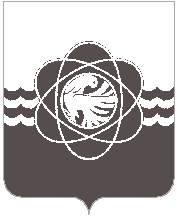 П О С Т А Н О В Л Е Н И Еот 10.04.2023 № 351	В соответствии с Федеральными законами от 21.12.1994 № 68-ФЗ «О защите населения               и территорий от чрезвычайных ситуаций  природного и техногенного характера», от 21.12.1994 № 69-ФЗ «О пожарной безопасности», от 06.10.2003 № 131-ФЗ «Об общих принципах организации местного самоуправления в Российской Федерации», в целях организации мероприятий по предупреждению природных (лесных) и ландшафтных пожаров, организации их своевременного тушения на территории муниципального образования «город Десногорск» Смоленской области в период пожароопасного сезона 	Администрация муниципального образования «город Десногорск» Смоленской области постановляет:	1. Создать муниципальную межведомственную оперативную группу по контролю соблюдения требований пожарной безопасности и порядка использования открытого огня                    в период пожароопасного сезона на землях муниципального образования «город Десногорск» Смоленской области (далее – оперативная группа).2. Утвердить: 2.1. Состав муниципальной межведомственной оперативной группы по контролю соблюдения требований пожарной безопасности и порядка использования открытого огня                                 в период пожароопасного сезона на землях муниципального образования «город Десногорск» Смоленской области (далее – состав) (приложение № 1).2.2. Положение о муниципальной межведомственной оперативной группе по контролю соблюдения требований пожарной безопасности и порядка использования открытого огня                                 в период пожароопасного сезона на землях муниципального образования «город Десногорск» Смоленской области (далее – Положение) (приложение № 2).3. Заместителю Главы муниципального образования - председателю Комитета по городскому хозяйству и промышленному комплексу Администрации муниципального образования «город Десногорск» Смоленской области А.В. Соловьёву организовать работу оперативной группы в соответствии с Положением.4. Директору Службы благоустройства А.Н. Алейникову обеспечить оперативную группу автомобильным транспортом на время патрулирования территории муниципального образования, в соответствии с утверждённым графиком.5. Начальнику Управления по делам ГО и ЧС С.А. Хазову организовать работу                         по обеспечению оперативной группы информационным материалом о требованиях пожарной безопасности для проведения разъяснительной работы с населением.6. Рекомендовать начальнику ОМВД России по г. Десногорску Ю.А. Гришину, начальнику 15 ПСЧ ОФПС ГУ МЧС России по Смоленской области С.А. Степеренкову, старшему инспектору ОНД и ПР г. Десногорска УНД и ПР ГУ МЧС России по Смоленской области И.А. Ускову организовать участие личного состава в работе оперативной группы.7. Признать утратившими силу следующие постановления Администрации муниципального образования «город Десногорск» Смоленской области:- от 11.04.2018 № 324 «О создании оперативной группы по контролю за лесопожарной обстановкой на территории муниципального образования «город Десногорск» Смоленской области»;- от 19.03.2020 № 254 «О внесении изменений в постановление Администрации муниципального образования «город Десногорск» Смоленской области от 11.04.2018 № 324               «О создании оперативной группы по контролю за лесопожарной обстановкой на территории муниципального образования «город Десногорск» Смоленской области»».	8. Отделу информационных технологий и связи с общественностью (Е.М. Хасько) разместить настоящее постановление на официальном сайте Администрации муниципального образования «город Десногорск» Смоленской области в сети Интернет.	9. Контроль исполнения настоящего постановления возложить на заместителя Главы муниципального образования - председателя Комитета по городскому хозяйству                                     и промышленному комплексу Администрации муниципального образования «город Десногорск» Смоленской области А.В. Соловьёва.Глава муниципального образования«город Десногорск» Смоленской области                                            А.А. НовиковСОСТАВ муниципальной межведомственной оперативной группы по контролю соблюдения требований пожарной безопасности и порядка использования открытого огня в период пожароопасного сезона на землях муниципального образования «город Десногорск» Смоленской областиСтарший оперативной группы:Члены оперативной группы:ПОЛОЖЕНИЕо муниципальной межведомственной оперативной группе по контролю соблюдения требований пожарной безопасности и порядка использования открытого огня в период пожароопасного сезона на землях муниципального образования «город Десногорск» Смоленской области1. Муниципальная межведомственная оперативная группа по контролю соблюдения требований пожарной безопасности и порядка использования открытого огня в период пожароопасного сезона на землях муниципального образования «город Десногорск» Смоленской области (далее - оперативная группа) является нештатным формированием межведомственного муниципального штаба по предупреждению и организации тушения природных и ландшафтных пожаров, в период пожароопасного сезона на территории муниципального образования «город Десногорск» Смоленской области (далее – муниципальное образование), создана в целях контроля лесопожарной обстановки, предупреждения природных (лесных) и ландшафтных пожаров, пресечения неконтролируемого сжигания сухой травянистой растительности и мусора, нарушений требований пожарной безопасности при использовании открытого огня, разведении костров в городских лесах и на землях муниципального образования, подготовки и реализации согласованных организационно-правовых мер, направленных на повышение эффективности борьбы с правонарушениями в области пожарной безопасности.2. Оперативная группа осуществляет свою деятельность в течение пожароопасного сезона и при введении особого противопожарного режима на территории муниципального образования.3. Оперативная группа в своей деятельности руководствуется действующим законодательством Российской Федерации, законами и правовыми актами Смоленской области, муниципальными правовыми актами, а также настоящим Положением.4. Работу оперативной группы возглавляет старший оперативной группы, назначенный                   в установленном порядке Главой муниципального образования. В состав оперативной группы входят должностные лица Администрации муниципального образования, муниципальных                    и других организаций, в том числе осуществляющих контрольно-надзорные функции в сфере лесного хозяйства, местных подразделений МВД и МЧС России (по согласованию).5. Основными задачами оперативной группы являются:5.1. Контроль лесопожарной обстановки в городских лесах и возможных возгораний сухой травянистой растительности на землях муниципального образования.5.2. Противодействие правонарушениям, связанным с неконтролируемым палом сухой травянистой растительности, сжиганием мусора, нарушениями требований пожарной безопасности при использовании открытого огня, разведении костров в городских лесах                                 и землях муниципального образования.6. Оперативная группа с целью выполнения возложенных на неё задач осуществляет следующие функции:6.1. Патрулирование территории города, частных жилых микрорайонов, территорий садоводческих некоммерческих товариществ, мест массового отдыха населения,                    городских лесов в границах муниципального образования, в соответствии с утверждённым графиком. В ходе патрулирования дополнительно выявляет наличие термических точек (возможных загораний), контролирует соблюдение режима запрета использования открытого огня в период действия особого противопожарного режима.Маршрут патрулирования определяются старшим оперативной группы исходя из сложившейся обстановки. 6.2. Информирует граждан о требованиях пожарной безопасности с вручением памяток, пресекает несанкционированные палы сухой травянистой растительности, а также нарушения при использовании открытого огня и разведении костров в городских лесах.6.3. При осуществлении патрулирования, в пределах своих компетенций выявляет лиц, допустивших нарушения требований пожарной безопасности, применяет к ним меры воздействия, установленные законодательством Российской Федерации и иными правовыми актами, направляет соответствующую информацию в органы, уполномоченные составлять протоколы об административных правонарушениях.6.4. Готовит рекомендации по вопросам, входящим в компетенцию оперативной группы, органам местного самоуправления, органам государственного контроля и надзора, передаёт материалы в Административную комиссию муниципального образования «город Десногорск» Смоленской области.7. При необходимости к участию в работе оперативной группы могут приглашаться представители организаций и надзорных органов, не входящих в её состав.8. Информация о результатах работы оперативной группы и текущей обстановке, в том числе о пожарах (возгораниях), в установленном порядке передаётся старшему оперативному дежурному Единой дежурно-диспетчерской службы Управления по делам ГО и ЧС старшим оперативной группы, с использованием мобильных средств связи по телефону 3-31-12.О создании муниципальной межведомственной оперативной группы по контролю соблюдения требований пожарной безопасности                   и порядка использования открытого огня в период пожароопасного сезона на землях муниципального образования «город Десногорск» Смоленской области и признании утратившими силу некоторых правовых актов Администрации муниципального образования «город Десногорск» Смоленской областиПриложение № 1УТВЕРЖДЕНпостановлением Администрациимуниципального образования«город Десногорск» Смоленской областиот 10.04.2023 № 351СоловьёвАлександр Витальевич- заместитель Главы муниципального образования – председатель Комитета по городскому хозяйству и промышленному комплексу Администрации муниципального образования «город Десногорск» Смоленской области ПресняковОлег Михайлович- заместитель директора Службы благоустройства;СтеперенковСергей Алексеевич- начальник 15 ПСЧ ОФПС ГПС ГУ МЧС России по Смоленской области (по согласованию);ТрухановАлексей Олегович- ведущий специалист гражданской обороны Управления по делам ГО и ЧС;УсковИгорь Александрович- старший инспектор ОНД и ПР УНД и ПР Главного управления МЧС России по Смоленской области (по согласованию);ФедосовАлексей Алексеевич- заместитель начальника по охране общественного порядка ОМВД России по г. Десногорску (по согласованию);ХазовСергей Андреевич- начальник Управления по делам ГО и ЧСПриложение № 2УТВЕРЖДЕНОпостановлением Администрациимуниципального образования«город Десногорск» Смоленской областиот 10.04.2023 № 351